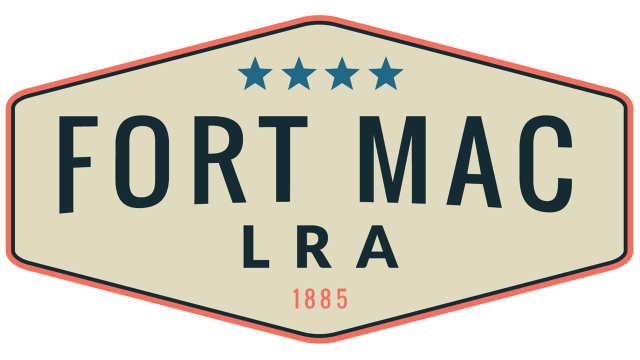 McPherson Implementing Local Redevelopment Authority Fort Mac LRA Finance Committee will meetThursday, October 20, 2022 12:30pm-1:00pmat the office of Fort Mac LRA1794 Walker Ave., SWAtlanta, GA 30310